ПРОТОКОЛ № _____Доп. Вр.                    в пользу                                           Серия 11-метровых                    в пользу                                            Подпись судьи : _____________________ /_________________________ /ПредупрежденияУдаленияПредставитель принимающей команды: ______________________ / _____________________ Представитель команды гостей: _____________________ / _________________________ Замечания по проведению игры ______________________________________________________________________________________________________________________________________________________________________________________________________________________________________________________________________________________________________________________________________________________________________________________________________________________________________________________________________________________________________________________________Травматические случаи (минута, команда, фамилия, имя, номер, характер повреждения, причины, предварительный диагноз, оказанная помощь): _________________________________________________________________________________________________________________________________________________________________________________________________________________________________________________________________________________________________________________________________________________________________________________________________________________________________________Подпись судьи:   _____________________ / _________________________Представитель команды: ______    __________________  подпись: ___________________    (Фамилия, И.О.)Представитель команды: _________    _____________ __ подпись: ______________________                                                             (Фамилия, И.О.)Лист травматических случаевТравматические случаи (минута, команда, фамилия, имя, номер, характер повреждения, причины, предварительный диагноз, оказанная помощь)_______________________________________________________________________________________________________________________________________________________________________________________________________________________________________________________________________________________________________________________________________________________________________________________________________________________________________________________________________________________________________________________________________________________________________________________________________________________________________________________________________________________________________________________________________________________________________________________________________________________________________________________________________________________________________________________________________________________________________________________________________________________________________________________________________________________________________________________________________________________________________________________________________________________________________________________________________________________________________________________________________________________________________________________________________________________________________________________________________________________________________________Подпись судьи : _________________________ /________________________/ 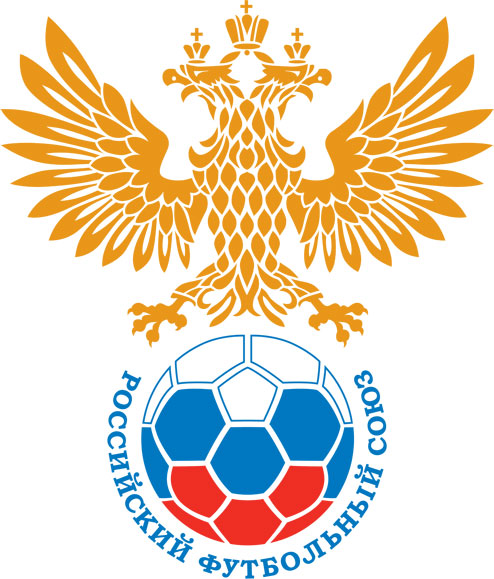 РОССИЙСКИЙ ФУТБОЛЬНЫЙ СОЮЗМАОО СФФ «Центр»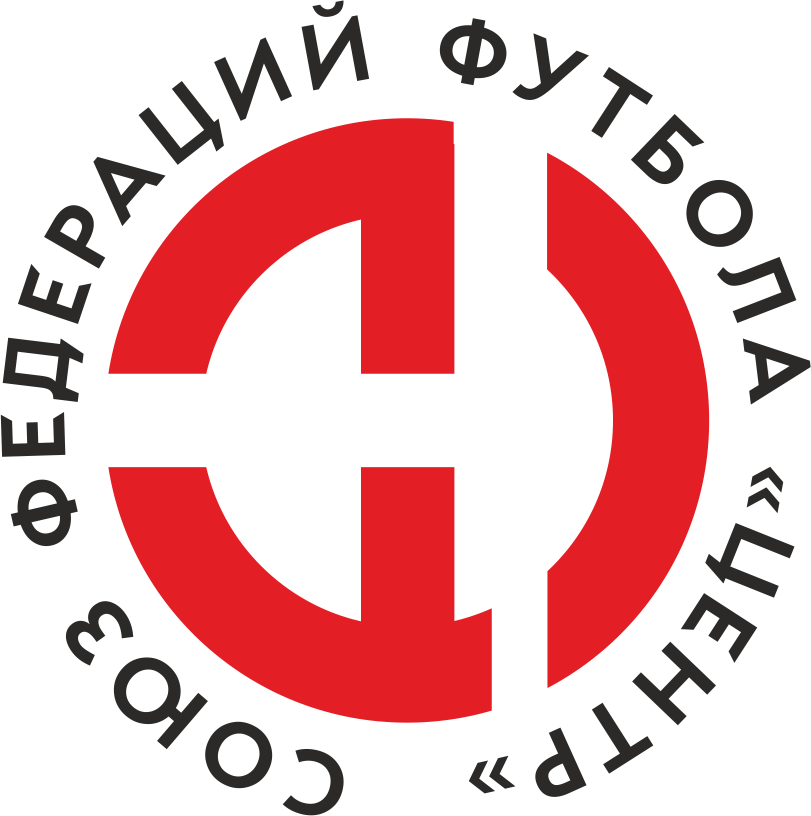    Первенство России по футболу среди команд III дивизиона, зона «Центр» _____ финала Кубка России по футболу среди команд III дивизиона, зона «Центр»Дата:22 мая 2019Факел-М (Воронеж)Факел-М (Воронеж)Факел-М (Воронеж)Факел-М (Воронеж)Красный (Красный)Красный (Красный)команда хозяевкоманда хозяевкоманда хозяевкоманда хозяевкоманда гостейкоманда гостейНачало:16:00Освещение:естественноеестественноеКоличество зрителей:500Результат:1:2в пользуКрасный (Красный)1 тайм:0:0в пользуничьяСудья:Прокопов Дмитрий  (Волгоград)кат.1 помощник:Шайдулин Руслан (Волжский)кат.2 помощник: Христенко Евгений (Белгород)кат.Резервный судья:Резервный судья:Захаренко Иван (Воронеж)кат.Инспектор:Иванов Максим Владимирович (Белгород)Иванов Максим Владимирович (Белгород)Иванов Максим Владимирович (Белгород)Иванов Максим Владимирович (Белгород)Делегат:НетНетНетНетСчетИмя, фамилияКомандаМинута, на которой забит мячМинута, на которой забит мячМинута, на которой забит мячСчетИмя, фамилияКомандаС игрыС 11 метровАвтогол0:1Илья ФедоровКрасный (Красный)600:2Василий МешковскийКрасный (Красный)781:2Дмитрий НеплюевФакел-М (Воронеж)89Мин                 Имя, фамилия                          КомандаОснованиеРОССИЙСКИЙ ФУТБОЛЬНЫЙ СОЮЗМАОО СФФ «Центр»РОССИЙСКИЙ ФУТБОЛЬНЫЙ СОЮЗМАОО СФФ «Центр»РОССИЙСКИЙ ФУТБОЛЬНЫЙ СОЮЗМАОО СФФ «Центр»РОССИЙСКИЙ ФУТБОЛЬНЫЙ СОЮЗМАОО СФФ «Центр»РОССИЙСКИЙ ФУТБОЛЬНЫЙ СОЮЗМАОО СФФ «Центр»РОССИЙСКИЙ ФУТБОЛЬНЫЙ СОЮЗМАОО СФФ «Центр»Приложение к протоколу №Приложение к протоколу №Приложение к протоколу №Приложение к протоколу №Дата:22 мая 201922 мая 201922 мая 201922 мая 201922 мая 2019Команда:Команда:Факел-М (Воронеж)Факел-М (Воронеж)Факел-М (Воронеж)Факел-М (Воронеж)Факел-М (Воронеж)Факел-М (Воронеж)Игроки основного составаИгроки основного составаЦвет футболок: Синие       Цвет гетр: СиниеЦвет футболок: Синие       Цвет гетр: СиниеЦвет футболок: Синие       Цвет гетр: СиниеЦвет футболок: Синие       Цвет гетр: СиниеНЛ – нелюбительНЛОВ – нелюбитель,ограничение возраста НЛ – нелюбительНЛОВ – нелюбитель,ограничение возраста Номер игрокаЗаполняется печатными буквамиЗаполняется печатными буквамиЗаполняется печатными буквамиНЛ – нелюбительНЛОВ – нелюбитель,ограничение возраста НЛ – нелюбительНЛОВ – нелюбитель,ограничение возраста Номер игрокаИмя, фамилияИмя, фамилияИмя, фамилия1Владимир Хрыкин Владимир Хрыкин Владимир Хрыкин 4Андрей Крюков Андрей Крюков Андрей Крюков 22Павел Бабенков Павел Бабенков Павел Бабенков 5Сергей Пахолков Сергей Пахолков Сергей Пахолков 7Владислав Турукин (к)Владислав Турукин (к)Владислав Турукин (к)8Александр Дутов Александр Дутов Александр Дутов 17Давид Саенко Давид Саенко Давид Саенко 10Артур Арустамян Артур Арустамян Артур Арустамян 19Владислав Коробкин Владислав Коробкин Владислав Коробкин 11Дмитрий Маликов Дмитрий Маликов Дмитрий Маликов 9Иван Перцев Иван Перцев Иван Перцев Запасные игроки Запасные игроки Запасные игроки Запасные игроки Запасные игроки Запасные игроки 12Дмитрий ДедовичДмитрий ДедовичДмитрий Дедович15Дмитрий БутурлакинДмитрий БутурлакинДмитрий Бутурлакин20Денис КрюковДенис КрюковДенис Крюков14Денис ШепиловДенис ШепиловДенис Шепилов3Дмитрий НеплюевДмитрий НеплюевДмитрий Неплюев6Илья КорольковИлья КорольковИлья Корольков2Николай КрасовНиколай КрасовНиколай Красов18Александр СтыцкоАлександр СтыцкоАлександр Стыцко21Илья ШирокихИлья ШирокихИлья ШирокихТренерский состав и персонал Тренерский состав и персонал Фамилия, имя, отчествоФамилия, имя, отчествоДолжностьДолжностьТренерский состав и персонал Тренерский состав и персонал 1Тренерский состав и персонал Тренерский состав и персонал 234567ЗаменаЗаменаВместоВместоВместоВышелВышелВышелВышелМинМинСудья: _________________________Судья: _________________________Судья: _________________________11Иван ПерцевИван ПерцевИван ПерцевДенис КрюковДенис КрюковДенис КрюковДенис Крюков484822Александр ДутовАлександр ДутовАлександр ДутовДмитрий БутурлакинДмитрий БутурлакинДмитрий БутурлакинДмитрий Бутурлакин5757Подпись Судьи: _________________Подпись Судьи: _________________Подпись Судьи: _________________33Артур АрустамянАртур АрустамянАртур АрустамянДенис ШепиловДенис ШепиловДенис ШепиловДенис Шепилов6868Подпись Судьи: _________________Подпись Судьи: _________________Подпись Судьи: _________________44Дмитрий БутурлакинДмитрий БутурлакинДмитрий БутурлакинИлья КорольковИлья КорольковИлья КорольковИлья Корольков797955Владислав КоробкинВладислав КоробкинВладислав КоробкинАлександр СтыцкоАлександр СтыцкоАлександр СтыцкоАлександр Стыцко868666Дмитрий МаликовДмитрий МаликовДмитрий МаликовДмитрий НеплюевДмитрий НеплюевДмитрий НеплюевДмитрий Неплюев878777Денис ШепиловДенис ШепиловДенис ШепиловИлья ШирокихИлья ШирокихИлья ШирокихИлья Широких90+90+        РОССИЙСКИЙ ФУТБОЛЬНЫЙ СОЮЗМАОО СФФ «Центр»        РОССИЙСКИЙ ФУТБОЛЬНЫЙ СОЮЗМАОО СФФ «Центр»        РОССИЙСКИЙ ФУТБОЛЬНЫЙ СОЮЗМАОО СФФ «Центр»        РОССИЙСКИЙ ФУТБОЛЬНЫЙ СОЮЗМАОО СФФ «Центр»        РОССИЙСКИЙ ФУТБОЛЬНЫЙ СОЮЗМАОО СФФ «Центр»        РОССИЙСКИЙ ФУТБОЛЬНЫЙ СОЮЗМАОО СФФ «Центр»        РОССИЙСКИЙ ФУТБОЛЬНЫЙ СОЮЗМАОО СФФ «Центр»        РОССИЙСКИЙ ФУТБОЛЬНЫЙ СОЮЗМАОО СФФ «Центр»        РОССИЙСКИЙ ФУТБОЛЬНЫЙ СОЮЗМАОО СФФ «Центр»Приложение к протоколу №Приложение к протоколу №Приложение к протоколу №Приложение к протоколу №Приложение к протоколу №Приложение к протоколу №Дата:Дата:22 мая 201922 мая 201922 мая 201922 мая 201922 мая 201922 мая 2019Команда:Команда:Команда:Красный (Красный)Красный (Красный)Красный (Красный)Красный (Красный)Красный (Красный)Красный (Красный)Красный (Красный)Красный (Красный)Красный (Красный)Игроки основного составаИгроки основного составаЦвет футболок: Зелёные   Цвет гетр:  ЧёрныеЦвет футболок: Зелёные   Цвет гетр:  ЧёрныеЦвет футболок: Зелёные   Цвет гетр:  ЧёрныеЦвет футболок: Зелёные   Цвет гетр:  ЧёрныеНЛ – нелюбительНЛОВ – нелюбитель,ограничение возрастаНЛ – нелюбительНЛОВ – нелюбитель,ограничение возрастаНомер игрокаЗаполняется печатными буквамиЗаполняется печатными буквамиЗаполняется печатными буквамиНЛ – нелюбительНЛОВ – нелюбитель,ограничение возрастаНЛ – нелюбительНЛОВ – нелюбитель,ограничение возрастаНомер игрокаИмя, фамилияИмя, фамилияИмя, фамилия39Арсений Найденов Арсений Найденов Арсений Найденов 2Сергей Казаков Сергей Казаков Сергей Казаков 14Иван Жачкин (к)Иван Жачкин (к)Иван Жачкин (к)21Эдуард Рубчинский Эдуард Рубчинский Эдуард Рубчинский 67Кирилл Помельников Кирилл Помельников Кирилл Помельников 10Илья Федоров Илья Федоров Илья Федоров 5Владислав Корнеев Владислав Корнеев Владислав Корнеев 4Илья Максименков Илья Максименков Илья Максименков 7Александр Бачевский Александр Бачевский Александр Бачевский 23Кирилл Плотников Кирилл Плотников Кирилл Плотников 11Василий Мешковский Василий Мешковский Василий Мешковский Запасные игроки Запасные игроки Запасные игроки Запасные игроки Запасные игроки Запасные игроки 16Александр СоколовАлександр СоколовАлександр Соколов34Владислав КондратенкоВладислав КондратенкоВладислав Кондратенко24Антон МамонтовАнтон МамонтовАнтон Мамонтов15Владислав ГорьковВладислав ГорьковВладислав Горьков88Азам ЕлкановАзам ЕлкановАзам Елканов3Никита ЗотовНикита ЗотовНикита Зотов17Артем ИгнатенковАртем ИгнатенковАртем ИгнатенковТренерский состав и персонал Тренерский состав и персонал Фамилия, имя, отчествоФамилия, имя, отчествоДолжностьДолжностьТренерский состав и персонал Тренерский состав и персонал 1Тренерский состав и персонал Тренерский состав и персонал 234567Замена Замена ВместоВместоВышелМинСудья : ______________________Судья : ______________________11Александр БачевскийАлександр БачевскийАнтон Мамонтов5722Илья МаксименковИлья МаксименковАртем Игнатенков74Подпись Судьи : ______________Подпись Судьи : ______________Подпись Судьи : ______________33Илья ФедоровИлья ФедоровВладислав Горьков81Подпись Судьи : ______________Подпись Судьи : ______________Подпись Судьи : ______________44Василий МешковскийВасилий МешковскийАзам Елканов8655Владислав КорнеевВладислав КорнеевНикита Зотов896677        РОССИЙСКИЙ ФУТБОЛЬНЫЙ СОЮЗМАОО СФФ «Центр»        РОССИЙСКИЙ ФУТБОЛЬНЫЙ СОЮЗМАОО СФФ «Центр»        РОССИЙСКИЙ ФУТБОЛЬНЫЙ СОЮЗМАОО СФФ «Центр»        РОССИЙСКИЙ ФУТБОЛЬНЫЙ СОЮЗМАОО СФФ «Центр»   Первенство России по футболу среди футбольных команд III дивизиона, зона «Центр» _____ финала Кубка России по футболу среди футбольных команд III дивизиона, зона «Центр»       Приложение к протоколу №Дата:22 мая 2019Факел-М (Воронеж)Красный (Красный)команда хозяевкоманда гостей